How to Enter Payment to a Subscription, Create a Temporary Stops, Missed Paper Credits, Note to the DriverClick Subscription from the Menu Bar.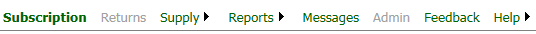 Enter starting characters to any one of the search criteria, then click search, click Select from the List of Subscriber to display the subscription details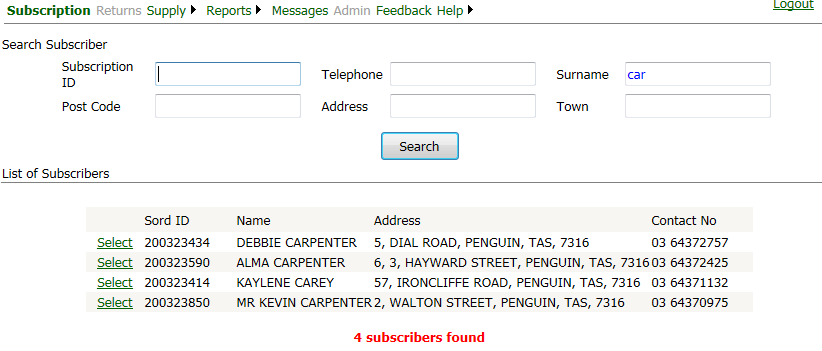 You could enter the Subscription ID and click Search to go directly to the Subscription DetailsOn the Enter New Payment,  calculate the amount due up to a certain date, or just enter the payment amount by clicking Pay Fixed Amount, then click Accept Payment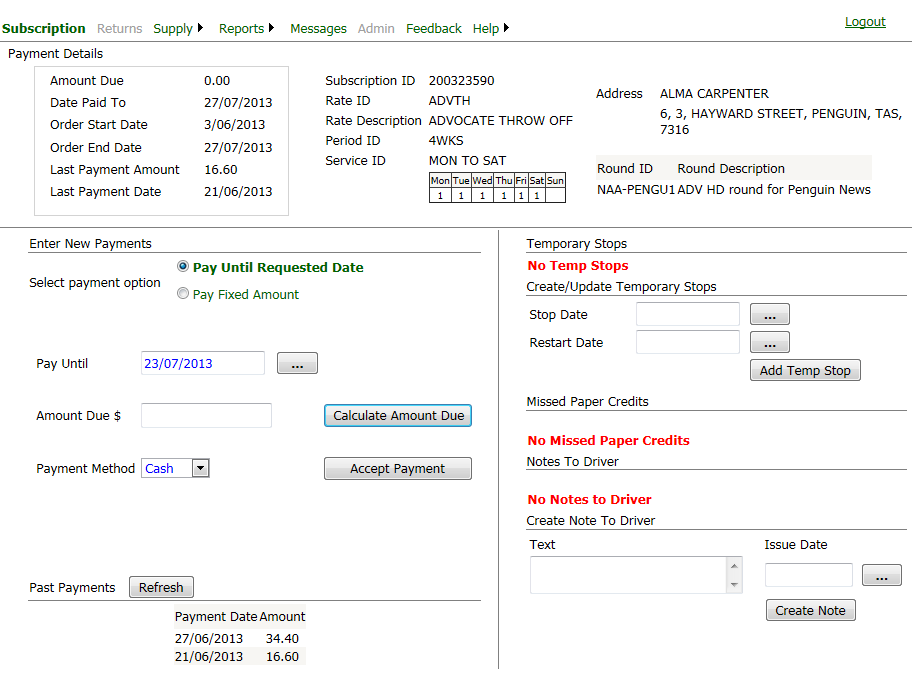 Create Temporary StopSpecify the Stop Date and the Restart Date by click the button with the 3 ellipses, then click Add Temp Stop button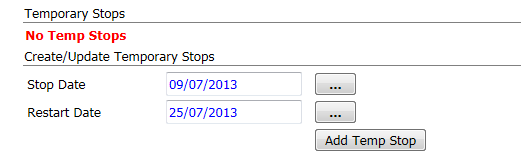 Update existing temp stopSelect temp stop to update by ticking the check box, change either the stop date or start date, then click Update Temp Stop button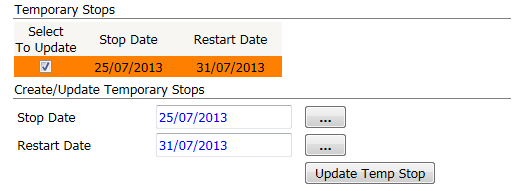 Create note to the driverEnter the note text, issue date and click  Create Note button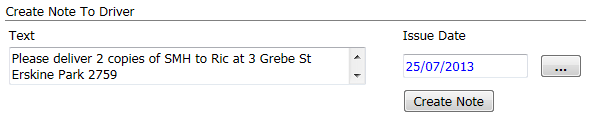 